Si vous éprouvez des difficultés à lire ce courriel, veuillez essayer la version Web.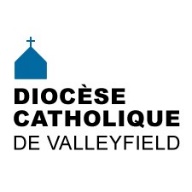 INFO HEBDO22 mars 2017           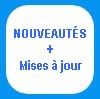 25 mars à 20h30 Vigile «UNE HEURE POUR LA TERRE» - Communications / Revue de presse du 20 janvier 2017Horaire des célébrations pascales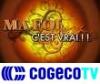 ÉMISSION «Ma foi, c'est vrai!»  TVCogeco #555HD  [ou visionnez sur Internet ]Mme Thérèse Leroux-Lacoste [1re partie]   [2e partie] Mme Denise Martin    [1re partie]   [2e partie]Mme Annie Duhamel  [1re partie]  [2e partie]   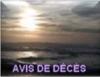 SOEUR ODETTE BERTRAND, SNJM - À Longueuil, le 10 mars 2017, à l’âge de 100 ans, est décédée Sœur Odette Bertrand, en religion Sœur Jean-Denis. Née à Saint-Chrysostome, elle était la fille de Dalma Bertrand et de Annette Marcil. Les funérailles ont eu lieu le 20 mars 2017 à la Maison Jésus-Marie des Soeurs des Saints-Noms de Jésus et de Marie. DR PIERRE DOUCET - Décédé à Salaberry-de-Valleyfield, le 15 mars 2017 à l'âge de 81 ans. Cardiologue bien connu pour son engagement et son dévouement envers la communauté de Salaberry-de-Valleyfield dans le développement et l’accès à des soins de santé avant-gardistes, il fut l’époux de Mme Lucie Doucet, née Marleau. Il était le frère de l'abbé Hubert Doucet. Les funérailles auront lieu le samedi 1er avril à 11h en la basilique-cathédrale Sainte-Cécile, située au 11, rue de l’église # 128 à Salaberry-de-Valleyfield. La famille vous accueillera à l’église dès 10h afin de recevoir les condoléances L’inhumation des cendres aura lieu ultérieurement au cimetière de Valleyfield. [Voir avis détaillé]Prières et sympathies aux communautés,  parents et amis.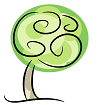 LA MINUTE VERTESamedi prochain le 25 mars aura lieu la 10e édition de l’événement annuel « Une heure pour la terre », qui a pour but de débrancher tout ce qui requiert de l’électricité pendant une heure (20h30 à 21h30) pour prendre soin de la Création.Voici différentes ressources gratuites pour vivre ce temps de détachement :Site Web officiel (english only)Vigile œcuménique (français)Earth Hour Vigil (english)Trucs et astuces du Réseau des Églises vertesAnnonces de notre diocèse.Les actualités sur la Création : faites votre part pour la Création avec l’eau de pluie et le compostage, projet pilote de poulailler urbain à Vaudreuil-Dorion, pesticide dangereux dans l’eau potable, consultations publiques pour une politique environnementale à Vaudreuil-Dorion.François Daoust, Répondant diocésain de la pastorale de la Création,  pastoralecreationvalleyfield@yahoo.caLe répertoire de toutes les chroniques disponibles à la page : « La minute verte ».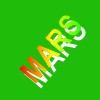 23 mars, 19h30: Rencontre avec abbé Denis Cardinal «La joie de l'amour»25 mars, 9h: Formation sur les charismes, Renouveau charismatique26 mars 14h: Confirmations pour les paroisses Sainte-Cécile, Sacré-Coeur, Immaculée-Conception de Bellerive et Saint-Timothée à la basilique-cathédrale Sainte-Cécile.26-27-28 mars : Retraite paroissiale Saint-Clément, Beauharnois31 mars, 19h: BINGO au profit de la paroisse Saint-Joseph, Huntingdon31 mars, 19h30: Projection du film «Demain» sous-sol église Ste-Marguerite d'Youville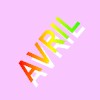 1er avril, 9h: Formation sur les charismes, Renouveau charismatique1er avril, 15h45:  Dévotion à Notre-Dame-de-Fatima, église Très-Sainte-Trinité, Vaudreuil-Dorion2 avril: Confirmations pour le Grand Châteauguay, église Saint-Joachim.2 avril, 15h:  Retraite du Carême, église Très-Sainte-Trinité, Vaudreuil-Dorion5 avril, 13h30: Histoire de l'Église, avec abbé Gabriel Clément5 avril: Souper-bénéfice des Oeuvres de l'Évêque, Île Perrot6 avril, 17h30: Repas de la faim à Saint-Louis-de-Gonzague  (et non le 2 mars comme annoncé précédemment)7 avril: Journée spaghetti au profit de Saint-François-sur-le-Lac7 avril, 19h30: Soirée louanges pour les confirmands, Notre-Dame-de-l'Île Perrot8 avril, 11h: Confirmations à Notre-Dame-de-Lorette8 avril, 15h: Confirmations à Sainte-Jeanne-de-Chantal8 avril, 17h: Souper spaghetti Cursillo11 avril, 19h30: 125e MESSE CHRISMALE en présence du nonce apostolique Mgr Luigi Bonazzi.14 avril: Collecte pour les Lieux Saints29 avril 19h30: Grandes orgues & Gourmandises,Saint-Télesphore29 avril, 20h: Concert bénéfice avec L'ensemble Musicatus, Ste-Jeanne-de-Chantal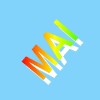 16 mai - Pèlerinage à Notre-Dame-du-Cap - paroisse Sainte-Martine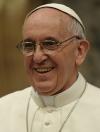 «Il est urgent de semer le bien: cultiver la justice, accroitre la concorde, soutenir l’intégration, sans jamais se fatiguer.» 21 mars 2017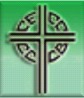 Lancement du site web pour la Rencontre mondiale des familles 2018 à Dublin en IrlandeMessage du Saint-Père pour la 32e Journée mondiale de la jeunesse 2017Lien au message du pape François pour la JMJ 2017
Lien au texte français de son message vidéo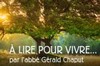 RÉFLEXIONS DE G. CHAPUTQui est ce Père ? Une première réponse surgit spontanément: il n’est pas mesquin. Il donne tout. Il n’est pas fermé, crispé, frileux de ses avoirs. C’est un Père «sorteux» qui n’a aucune tendance autoréférentielle. Plus encore, c’est un Père «embrasseux», maternellement paternel, dirait François de Sales.  Plus que cela encore, c’est un Père «fêteux», qui n’hésite pas à démontrer ce que sera la joie au ciel pour un seul crétin qui revient de loin (cf. Lc 15, 7).   [ Lire en détails : Festoyons]Ce matin, Jésus, pour réveiller le pharisien, et il y a un peu de nous en lui, prend l’exemple de deux débiteurs. C’est une manière délicate de nous demander : envers qui as-tu une dette ? À cette question, peut-être que spontanément nous disons : envers personne. C’est oublier que notre existence même est fondamentalement inscrite sous le signe de la dette.   [Lire en détails:  Envers qui ai-je une dette?]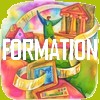 La Faculté de théologie et de sciences religieuses de l’Université Laval est fière de proposer deux écoles d’été 2017 :500 ans après la publication des thèses de Luther: Réforme protestante et réformes dans l’Église Du 11 au 16 juin 2017 - Saint-Jean-de-Matha, QuébecLe phénomène de la migration - entre promotion d'une humanité sans frontière et renforcement de l'intolérance du 22 au 26 mai 2017 – Québec, Centre interculturel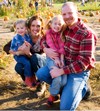 CAMP FAMILIAL AVEC LA COMMUNAUTÉ ST-JEAN !   [Voir détails]du 16 au 21 juillet 2017du 30 juillet au 4 août 2017PRENDRE SOIN D'UN PROCHE SANS S'ÉPUISER - Formation gratuite du 7 avril au 9 juin. Cette formation donne des moyens aux proches aidants pour être mieux préparé et outillé.  Suivre cette formation fait le plus grand bien et accompagne le proche aidant dans une démarche vers une meilleure façon de prendre soin de lui-même et de son proche. [Voir affiche]  Info: 450-826-1243CONFÉRENCE SUR L'ALZHEIMER. Source: www.infosuroit.com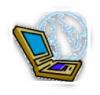 375e: plusieurs expositions annoncées sur l'histoire religieuse de Montréal. Source: Yves Casgrain, Présence informatino religieuse, 21 mars 201711e Colloque annuel du Pèlerin, les 12 et 13 mai 2017 au Collège Villa-Marie. Fondations et refondations  Voir AFFICHE      Voir DÉPLIANT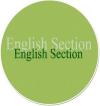 ENGLISH SECTION English CalendarMarch 24, 6 PM: Hunger Meal - Catholic Women's LeagueMarch 26: St. Patrick's Day Parade ChateauguayCCCB - Website launched for 2018 World Meeting of Families, Dublin, Ireland2017 Message of the Holy Father for 32nd World Youth DayLink to Pope Francis' 2017 WYD message
Link to the text version of his video messageCAREGIVING WITHOUT BURNOUT - [See details]-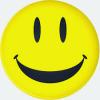 A middle aged woman had a heart attack and was taken to the hospital. While on the operating table she had a near death experience. Seeing God she asked "Is my time up?" God answered, "No, you have another 40 years, 2 months and 8 days to live."
Upon recovery, the woman decided to stay in the hospital and have a facelift, liposuction, and a tummy tuck. She even had someone come in and change her hair color. Since she had so much more time to live, she thought she might as well make the most of it.
After her last operation, she was released from the hospital. While crossing the street on her way home, she was hit by a car and died immediately.
Arriving in front of God, she demanded, "I thought you said I had another 40 years, why didn't you pull me from out of the path of the car?"
God replied, "I didn't recognise you."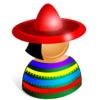 SECCIÓN EN ESPAÑOLEVENTOS LATINOS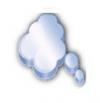 « Il n’y a pas de sainteté dans la tristesse. S’il vous plaît ! Pas de prêtre ou de sœur avec des têtes de piment au vinaigre ! »  Pape François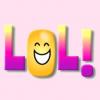 Un autobus emmène des politiciens à congrès. L'autobus quitte la route et s'écrase contre un arbre dans le pré d'un vieil agriculteur. Le vieil agriculteur, après avoir vu ce qui s'est passé, se rend sur les lieux de l'accident. Il creuse alors un trou et enterre les politiciens. Quelques jours après, le shérif local passe sur la route, voit l'autobus écrasé, et demande à l'agriculteur où sont passés tous les politiciens. Le vieil agriculteur lui dit qu'il les a tous enterrés. Le shérif demande alors au vieil agriculteur, «Étaient-ils TOUS morts?» Le vieil agriculteur répond, «Bien, certains parmi eux disaient qu'ils n'étaient pas morts, mais vous savez comment mentent les politiciens.»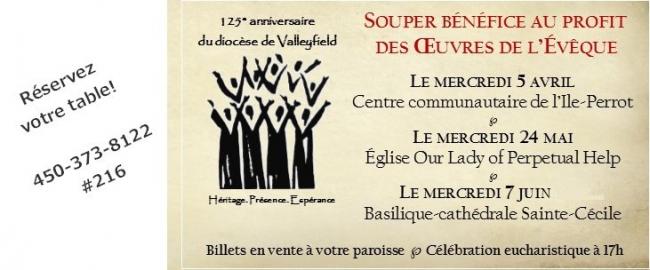 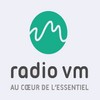 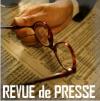 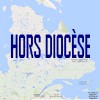 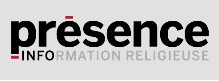 Tous droits réservés - Diocèse catholique de Valleyfield11, rue de l'église, Salaberry-de-Valleyfield, QC  J6T 1J5T 450 373.8122  - F 450 371.0000info@diocesevalleyfield.org Tous droits réservés - Diocèse catholique de Valleyfield11, rue de l'église, Salaberry-de-Valleyfield, QC  J6T 1J5T 450 373.8122  - F 450 371.0000info@diocesevalleyfield.org Faites parvenir les informations concernant vos événements à info@diocesevalleyfield.orgFaites parvenir les informations concernant vos événements à info@diocesevalleyfield.orgPour vous désinscrire: info@diocesevalleyfield.orgS.V.P. Spécifier votre nom et l'adresse électronique à désinscrire. Merci!Pour vous désinscrire: info@diocesevalleyfield.orgS.V.P. Spécifier votre nom et l'adresse électronique à désinscrire. Merci!